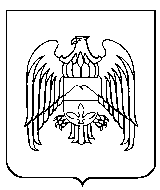 МИНИСТЕРСТВО ЭКОНОМИЧЕСКОГО РАЗВИТИЯКАБАРДИНО-БАЛКАРСКОЙ РЕСПУБЛИКИП Р И К А З29  мая 2018 года                            г. Нальчик                                                 № 60О методических рекомендациях по разработке стратегий социально-экономического развития муниципальных районов и городских округовКабардино-Балкарской РеспубликиВ целях реализации Федерального закона от 28 июня 2014 года 
№ 172-ФЗ «О стратегическом планировании в Российской Федерации» и в соответствии с пунктом 5.2 «Положения о Министерстве экономического развития Кабардино-Балкарской Республики», утвержденного постановлением Правительства Кабардино-Балкарской Республики от 28 апреля 2018 г. 
№  80-ПП, п р и к а з ы в а ю:1. Утвердить прилагаемые методические рекомендации по разработке стратегий социально-экономического развития муниципальных районов и городских округов Кабардино-Балкарской Республики.2. Отделу  макроэкономического  анализа  и  прогнозирования (Муратова М.С.) разместить методические рекомендации по разработке стратегий социально-экономического развития муниципальных районов и городских округов Кабардино-Балкарской Республики на официальном сайте Министерства экономического развития Кабардино-Балкарской Республики в информационно-телекоммуникационной сети «Интернет» и довести до органов местного самоуправления муниципальных образований Кабардино-Балкарской Республики.3. Контроль за исполнением настоящего приказа возложить на заместителя министра экономического развития Кабардино-Балкарской Республики - руководителя департамента социально-экономических реформ Министерства экономического развития Кабардино-Балкарской Республики Тимижева Х.Х.Министр                                                                                                       Б. Рахаев  УТВЕРЖДЕНЫприказом  Министерства       экономического развития       Кабардино-Балкарской Республикиот 29 мая 2018 г. № 60Методические рекомендации по разработке стратегий социально-экономического развития муниципальных районов и городских округовКабардино-Балкарской Республики1. Настоящие методические рекомендации разработаны с целью формирования на территории Кабардино-Балкарской Республики системы стратегического планирования и оказания методической помощи Кабардино-Балкарской Республики органам местного самоуправления муниципальных образований Кабардино-Балкарской Республики в разработке стратегий социально-экономического развития муниципальных районов и городских округов Кабардино-Балкарской Республики (далее - муниципальная стратегия).2. Муниципальная стратегия - документ стратегического планирования, определяющий приоритеты, цели и задачи муниципального управления и социально-экономического развития муниципального района (городского округа) на долгосрочный период.3. Муниципальная стратегия разрабатывается на период, не превышающий период, на который разрабатывается Стратегия социально-экономического развития Кабардино-Балкарской Республики. 4. Муниципальные стратегии разрабатываются в соответствии с законами Кабардино-Балкарской Республики, правовыми актами Главы Кабардино-Балкарской Республики, Правительства Кабардино-Балкарской Республики, органов местного самоуправления муниципальных образований Кабардино-Балкарской Республики с учетом других документов стратегического планирования Кабардино-Балкарской Республики.5. Муниципальная стратегия утверждается органами местного самоуправления муниципальных образований Кабардино-Балкарской Республики.6. К разработке муниципальной стратегии при необходимости привлекаются объединения профсоюзов и работодателей, общественные, научные и иные организации с учетом требований законодательства Российской Федерации о защите государственной, коммерческой, служебной и иной охраняемой законом тайны.7. Муниципальная стратегия содержит:7.1. Анализ социально-экономического положения муниципального района (городского округа) Кабардино-Балкарской Республики (далее - муниципальное образование), включающий:1) анализ социально-экономического развития муниципального образования не менее чем за 3 года, предшествующих году разработки муниципальной стратегии;2) объективную оценку социально-экономического положения муниципального образования (особенности и ключевые процессы текущего этапа развития муниципального образования: характеристика принципиальных особенностей географического положения муниципального образования, общая характеристика населения муниципального образования, анализ природных ресурсов муниципального образования, обобщенный анализ экономического состояния в основных видах деятельности, инфраструктурной и социальной сферах, сфере управления);3) оценку конкурентных преимуществ и потенциала муниципального образования, в том числе природоресурсного, трудового, производственного, инфраструктурного, научного, финансового и других, анализ сильных и слабых сторон, возможностей и угроз (SWOT-анализ);4) анализ основных проблемных вопросов в экономике и социальной сфере муниципального образования (определение и характеристика системных проблем, которые могут стать препятствиями для полноценного использования имеющихся в муниципальном образовании возможностей).7.2. Приоритеты, цели и задачи социально-экономического развития муниципального образования, включающие:1) приоритеты социально-экономического развития муниципального образования, приведенные в соответствии с документами стратегического планирования Российской Федерации и Кабардино-Балкарской Республики;2) цели и задачи, направленные на улучшение социально-экономического положения муниципального образования Кабардино-Балкарской Республики;3) мероприятия развития муниципального образования Кабардино-Балкарской Республики, направленные на решение задач и достижение целей.Цель (желательно не более трех) - ожидаемый результат, на который направлена реализация муниципальной стратегии в рамках социально-экономического развития Кабардино-Балкарской Республики, и в сопоставлении с социально-экономическим развитием Кабардино-Балкарской Республики муниципальных образований субъектов Российской Федерации и Российской Федерации в целом.Задача - направление деятельности, необходимое для достижения поставленной цели.Мероприятие - организованное действие, осуществляемое в рамках определенной задачи муниципальной стратегии.7.3.  Показатели достижения целей социально-экономического развития муниципального образования на период реализации муниципальной стратегии устанавливаются для каждого этапа реализации муниципальной стратегии.7.4. Механизмы реализации и финансовое обеспечение муниципальной стратегии включают перечень необходимых муниципальных программ и проектов, направленных на достижение целей социально-экономического развития муниципального образования на период реализации муниципальной стратегии, в которых предусмотрено финансовое обеспечение муниципальной стратегии.7.5. Проекты муниципальных стратегий подлежат общественному обсуждению.8. В целях повышения эффективности функционирования системы стратегического планирования, реализуемого на основе комплексной оценки основных социально-экономических и финансовых показателей органов местного самоуправления муниципальных районов (городских округов) Кабардино-Балкарской Республики, а также повышения эффективности деятельности участников разработки муниципальных стратегий соответствующими органами местного самоуправления муниципальных районов (городских округов) Кабардино-Балкарской Республики ежегодно осуществляется мониторинг муниципальных стратегий и контроль их реализации в соответствии с планами мероприятий по реализации муниципальных стратегий.                                           __________________________Согласовано:Заместитель министра экономического развитияКабардино-Балкарской Республики - руководительдепартамента социально-экономических реформ                                                 Х. Тимижев Начальник отдела макроэкономического  анализаи  прогнозирования                                                                                                   М. МуратоваКонсультант отдела правового обеспечения                                                              Т. ИвановКъэбэрдей-Балъкъэр Республикэмэкономикэ зыужьыныгъэмкIэ и МинистерствэКъабарты-Малкъар Республиканыэкономика айныунуМинистерствосу